УтвержденыПостановлением Президиума Верховного судаРеспублики Абхазияот 12 января 2016 года №1БЛАНКИ СУДЕБНЫХ (ПРОЦЕССУАЛЬНЫХ) ДОКУМЕНТОВ ПО КОДЕКСУ РЕСПУБЛИКИ АБХАЗИЯО СУДОПРОИЗВОДСТВЕ ПО ДЕЛАМ ОБ АДМИНИСТРАТИВНЫХ ПРАВОНАРУШЕНИЯХОГЛАВЛЕНИЕГлава 1       Документы, составляемые в суде первой инстанции        Бланк 1. ОПРЕДЕЛЕНИЕ о передаче дела об административном правонарушении на рассмотрение по подведомственности        Бланк 2. ОПРЕДЕЛЕНИЕ о возвращении протокола об административном правонарушении и других материалов дела        Бланк 3. ОПРЕДЕЛЕНИЕ о назначении рассмотрения дела об административном правонарушенииБланк 4. ОПРЕДЕЛЕНИЕ об отложении рассмотрения делаБланк 5. ОПРЕДЕЛЕНИЕ о приводе        Бланк 6. ОПРЕДЕЛЕНИЕ о приводе        Бланк 7. ОПРЕДЕЛЕНИЕ об удовлетворении ходатайства или отказе в удовлетворении ходатайстваБланк 8. ОПРЕДЕЛЕНИЕ о продлении срока рассмотрения дела об административном правонарушении        Бланк 9.ПОСТАНОВЛЕНИЕ (по существу)        Бланк 10. ПРОТОКОЛСУДЕБНОГО ЗАСЕДАНИЯ по делу об административном правонарушении        Глава 2Документы, составляемые суде кассационной инстанцииБланк 11. КАССАЦИОННОЕ ОПРЕДЕЛЕНИЕ        Бланк 12. ПРОТОКОЛ судебного заседания (кассационная инстанция)  Глава 3Документы, составляемые в порядке пересмотра вступивших в законную силу судебных актов Бланк 13.ПОСТАНОВЛЕНИЕоб истребовании дела Бланк 14.ПОСТАНОВЛЕНИЕо возвращении надзорной жалобыБланк 15.ПОСТАНОВЛЕНИЕо передаче надзорной жалобы (надзорного протеста) для рассмотрения в судебном заседании Президиума Верховного суда Республики АбхазияБланк 16.ПОСТАНОВЛЕНИЕоб отказе  в передаче надзорной жалобы (надзорного протеста) для рассмотрения в судебном заседании Президиума Верховного суда Республики АбхазияБланк 17.ПОСТАНОВЛЕНИЕ Президиума Верховного суда Республики Абхазия         Бланк 18.ПРОТОКОЛ судебного заседанияБЛАНКИ СУДЕБНЫХ (ПРОЦЕССУАЛЬНЫХ) ДОКУМЕНТОВ ПО КОДЕКСУ РЕСПУБЛИКИ АБХАЗИЯО СУДОПРОИЗВОДСТВЕ ПО ДЕЛАМ ОБ АДМИНИСТРАТИВНЫХ ПРАВОНАРУШЕНИЯХГлава 1       Документы, составляемые в суде первой инстанцииБланк 1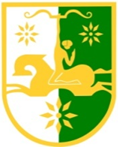 Судья____________________________________________________________ при подготовке к рассмотрению (при рассмотрении ) дела об административном правонарушении по ст. _____________ Кодекса РА о судопроизводстве по делам об административных правонарушениях в отношении гражданина ( юридического лица ) ________________________________________________________________________________________                   (фамилия , имя , отчество физического лица (наименованиеюридического лица),_____________________________________________________________________________________________в отношении которого возбуждено дело об административном   правонарушении                                                                         УСТАНОВИЛ:"___" ___________________г. в ____________________________________суд поступили материалы дела об административном правонарушении , предусмотренные ст.____ Кодекса РА о судопроизводстве по делам об административных правонарушениях, в отношении гражданина (юридичес-кого лица )__________________________________________, проживающего ( находящегося ) по адресу __________________________________________________________________________________________________________                                                              указываются сведения о поступлении от лица ,____________________________________________________________________________________    в отношении которого ведется производство по делу об административном правонарушении ,_____________________________________________________________________________________   ходатайства о рассмотрении дела по месту его жительства , либо указываются обстоятельства ,_____________________________________________________________________________________свидетельствующие о неподведомственности дела об административном правонарушении судье       На основании изложенного и руководствуясь ст.30, 124, 125,126, 132 Кодекса РА о судопроизводстве по делам об административных правонарушениях, судья                                                                    ОПРЕДЕЛИЛ:   Дело об административном правонарушении , предусмотренном ст.___ Кодекса РА о судопроизводстве по делам об административных правонарушениях, в отношении ______________________________________________________________________________________________________________________________________фамилия , имя , отчество физического лица  (наименование юридического лица),____________________________________________________________________________________________        в отношении которого составлен протокол об административном правонарушении направить для рассмотрения по подведомственностив ___________________На определение может быть подана жалоба в вышестоящий суд  _____________________________________                                                                                                                                            (наименование суда)в __________________________.		(срок обжалования)Копию настоящего определения направить сторонам.Судья                                                                       _________________     Бланк 2Судья ____________________________________________________________ при подготовке к рассмотрению ( при рассмотрении )дела об административном правонарушении по ст._____________ Кодекса РА о судопроизводстве по делам об административных правонарушениях в отношении гражданина (юридического лица ) ________________________________________________________________________________________________________                                                                фамилия , имя , отчество физического лица ( наименование _________________________________________________________________________________________________________           юридического лица ) , в отношении которого возбуждено дело об административном  правонарушенииУСТАНОВИЛ:________________________ из___________________________________________________________________когда дело поступило в суд                           наименование органа , направившего дело в суд в________________________________ суд поступило дело об административном правонарушении , предусмотренном ______________ Кодекса РА о судопроизводстве по делам об административных правонарушенияхв отношении __________________________________________________________________________________фамилия , имя , отчество лица , в отношении_____________________________________________________________________________________________которого возбуждено дело об административном правонарушении При подготовке дела к рассмотрению установлено __________________________________________________кратко излагаются известные _____________________________________________________________________________________   и  необходимые для вынесения данного определения сведения об обстоятельствах дела , ____________________________________________________________________________________________указываются и обстоятельства , свидетельствующие о составлении протокола и ( или ) ___________________________________________________________________________________________оформлении других материалов дела неправомочным лицом, о неправильном составлении протокола и (или ) ___________________________________________________________________________________________оформлении других материалов дела либо о неполноте представленных материалов,________________________________________________________________________________________________________                           которая не может быть восполнена при рассмотрении делаРуководствуясь пунктом 3 части 1 ст. 126 и ст. 122Кодекса РА о судопроизводстве по делам об административных правонарушениях, судьяОПРЕДЕЛИЛ:Возвратить протокол об административном правонарушении и другие материалы дела в _____________________________________________________________________________________________указывается орган , из которого направлен протокол _____________________________________________________  для устранения нарушений____________________________________________________________________________________________ ,другие материалы дела и должностное лицо , составившее протокол допущенных при составлении протокола и оформлении других материалов дела.На определение может быть подана жалоба в вышестоящий суд  _____________________________________                                                                                                                                            (наименование суда)в __________________________.		(срок обжалования)Копию настоящего определения направить сторонам.Судья                                                                       _________________     Бланк 3Судья ____________________________________________________________ при подготовке к рассмотрению ( при рассмотрении )дела об административном правонарушении по ст._____________ Кодекса РА о судопроизводстве по делам об административных правонарушениях в отношении гражданина (юридического лица ) ________________________________________________________________________________________________________                                                                фамилия , имя , отчество физического лица ( наименование _________________________________________________________________________________________________________           юридического лица ) , в отношении которого возбуждено дело об административном  правонарушенииУСТАНОВИЛ:    В соответствии с ч. 2 ст. 30Кодекса РА о судопроизводстве по делам об административных правонарушениях настоящее дело подведомственно судье ____________________ суда ______________________________. (наименование суда)Обстоятельств , исключающих возможность рассмотрения данного дела судьей , а также обстоятельств , исключающих производство по делу , не установлено. Представленных материалов достаточно для рассмотрения дела по существу.Ходатайств и отводов не имеется.Руководствуясь ст. 132 Кодекса РА о судопроизводстве по делам об административных правонарушениях, судьяОПРЕДЕЛИЛ:1. Назначить рассмотрение дела об административном правонарушении в отношении ___________________________________________________ на "___"_______________ ____ г. в _____________ часов ______________ минут.2.Вызвать в суд ____________________________________________________________________________                                      указать фамилию, имя , отчество лиц , подлежащих вызову  для рассмотрения дела   3.Признать обязательным присутствие ____________________________________________________________________                                                                            фамилия ,имя , отчество физического лица ,______________________________________________________________________________________________________в отношении которого ведется производство по делу об административном правонарушении при рассмотрении дела1.   4. Лица, участвующие в деле, обязаны известить суд о причинах неявки и представить доказательства уважительности этих причин. В случае, если в судебное заседание не явились лица, участвующие в деле, а их явка в соответствии с законом является обязательным или признано судом обязательным, суд может наложить на указанных лиц судебный штраф в порядке и в размерах, которые предусмотрены в 71 Кодекса РА о судопроизводстве по делам об административных правонарушениях. В случае повторной неявки без уважительных причин лиц, указанные в Главе 4 Кодекса РА о судопроизводстве по делам об административных правонарушениях, могут быть подвергнуты приводу.5. В трехдневный срок со дня получения данного определения направить в суд следующие сведения (материалы ) :_______________________________________________________________________При невозможности представления указанных сведений в трехдневный срок направить в суд письменное уведомление с указанием причин их непредставления .26. Документы, необходимые для  рассмотрения  дела,  могут  быть  представлены в электронном виде по адресу:_________________________.Процессуальные и иные документы, поданные в суд в электронном  виде,  направлять  повторно  на  бумажном  носителе  по  почте или посредством факсимильной связи не требуется.  7.  Информацию о движении настоящего дела, включая сведения об объявленных перерывах, о времени и месте рассмотрения дела можно узнать на официальном Интернет-сайте ______________суда: ________________.            Телефон аппарата суда: __________. 8. Копию настоящего определения направить сторонам.Судья                                             ____________________________________________1 Пункт вносится в определение в случае признания обязательным присутствие указанного лица(ст.73 Кодекса РА о судопроизводстве по делам об административных правонарушениях).2 Пункт вносится в определение в случае истребования сведений ( материалов ) у лица ( ст. 97Кодекса РА о судопроизводстве по делам об административных правонарушениях).Бланк 4Судья ____________________________________________________________ при подготовке к рассмотрению ( при рассмотрении )дела об административном правонарушении по ст._____________ Кодекса РА о судопроизводстве по делам об административных правонарушениях в отношении гражданина (юридического лица ) ________________________________________________________________________________________________________                                                                фамилия , имя , отчество физического лица ( наименование _________________________________________________________________________________________________________           юридического лица ) , в отношении которого возбуждено дело об административном  правонарушенииУСТАНОВИЛ:_____________________________________________________________________________________________излагается основание для отложения рассмотрения дела в соответствии с п. 3 ч. 1. ст. 132  Кодекса РА о судопроизводстве по делам об административных правонарушениях   Вариант1.Рассмотрение дела об административном правонарушении в отношении ________________________________________было назначено на "___" _______________ ___ г. _______________________________________________________________,фамилия , имя , отчество лицанадлежащее извещенный о месте и времени рассмотрения дела , в судебное заседание не явился . Причины его неявки в суд не установлены . Ходатайство об отложении рассмотрения дела от него не поступало .     В связи с тем , что отсутствие _____________________________________________________________________________фамилия , имя , отчество лица препятствует полному и объективному выяснению обстоятельств дела , полагаю необходимым рассмотрение дела отложить.Вариант2.Рассмотрение дела об административном правонарушении в отношении___________________________________________  было назначено на "___" _________________ 20_________ г. В судебном заседание _________________________________________________________________________________________________________                                                       фамилия , имя , отчество не явился .   Доказательства его надлежащего извещения от месте и времени рассмотрения дела отсутствуют.           Руководствуясь п. 3 ч. 1. ст. 132  Кодекса РА о судопроизводстве по делам об административных правонарушениях, судьяОПРЕДЕЛИЛ:   1. Рассмотрение дела об административном правонарушении в отноше-нии___________________________________________________________________________________отложить на "___" ______________________ ___ г. на _____________ часов _________ минут .  2. Вызвать в суд _____________________________________________________________________________указать фамилию , имя , отчество лиц , подлежащих вызову  для рассмотрения дела В случае, если в судебное заседание не явились лица, участвующие в деле, а их явка в соответствии с законом является обязательным или признано судом обязательным, суд может наложить на указанных лиц судебный штраф в порядке и в размерах, которые предусмотрены в 71 Кодекса РА о судопроизводстве по делам об административных правонарушениях. В случае повторной неявки без уважительных причин лиц, указанные в Главе 4 Кодекса РА о судопроизводстве по делам об административных правонарушениях, могут быть подвергнуты приводу.Судья                                            ____________________________Бланк 5Судья ____________________________________________________________ при подготовке к рассмотрению ( при рассмотрении )дела об административном правонарушении по ст._____________ Кодекса РА о судопроизводстве по делам об административных правонарушениях в отношении гражданина (юридического лица ) ________________________________________________________________________________________________________                                                                фамилия , имя , отчество физического лица ( наименование _________________________________________________________________________________________________________           юридического лица ) , в отношении которого возбуждено дело об административном  правонарушенииУСТАНОВИЛ:_____________________________________ является свидетелем по делу об  административном фамилия , имя , отчество свидетеля правонарушении,         возбужденном вотношении_______________________________________________________________________________ былвызван в ____________________________ суд для допроса его в качестве свидетеля на "___"__________________г. к___________ часам ____ минут . Будучи надлежаще извещенным о месте и времени рассмотрения дела , в судебное заседание _______________ не явился . Причины его неявки в суд не установлены .   Полагаю , что отсутствие указанного лица препятствует всестороннему ,полному , объективному и своевременному выяснению обстоятельств дела и разрешению его в соответствии с законом.     На основании изложенного и руководствуясь  ст. 70, 83 132 Кодекса РА о судопроизводстве по делам об административных правонарушениях, судьяОПРЕДЕЛИЛ:    Свидетеля _________________________________________ , проживающего___________________,подвергнуть приводу к ______________________________________________фамилия , имя , отчество судьи ______________________суда "______" ____________г. к______ часам ______ минут.   Настоящее определение направить для исполнения в ____________________________________________________________________________________наименование органа внутренних делСудья                                            ____________________________Бланк 6Судья ____________________________________________________________ при подготовке к рассмотрению ( при рассмотрении )дела об административном правонарушении по ст._____________ Кодекса РА о судопроизводстве по делам об административных правонарушениях в отношении гражданина (юридического лица ) ________________________________________________________________________________________________________                                                                фамилия , имя , отчество физического лица ( наименование _________________________________________________________________________________________________________           юридического лица ) , в отношении которого возбуждено дело об административном  правонарушенииУСТАНОВИЛ:Рассмотрение дела об административном правонарушении в отношении ___________________________________________ было назначено на "___" ________________  ___ г. ______________________________________________________, надлежаще извещенный о месте и времени           фамилия , имя , отчество рассмотрения дела , в судебное заседание не явился . Причины его неявки в суд не установлены .Ходатайства об отложении рассмотрения дела от него не поступало . Отсутствие указанного лица препятствует всестороннему , полному , объективному и своевременному выяснению обстоятельств дела и разрешению его в соответствии с законом .     На основании изложенного и руководствуясь  ст. 70, 73 132 Кодекса РА о судопроизводстве по делам об административных правонарушениях, судьяОПРЕДЕЛИЛ:	_________________________________________________________________________________________ ,          фамилия , имя , отчество физического лица,  законного представителя юридического лица в отношении которого ведется производство по делу об административном правонарушении, предусмотренном ст.___________ Кодекса РА о судопроизводстве по делам об административных правонарушениях,   проживающего ______________________________________________________,подвергнуть приводу к _____________________________________________                                                             фамилия , имя , отчество судьи ____________ суда "___"________ ____г.к_______ часам ______ минут .      Настоящее определение направить для исполнения в ____________________________________________________________________________________                                       наименование органа внутренних делСудья                                            ____________________________Бланк 7Судья ______________________________________, рассмотрев ходатайство, заявленное_____________________________________________________________________________________________указать лицо , участвующее в производстве по делу об____________________________________________________________________________________________административном правонарушении и заявившее ходатайство , и краткие сведения о немпо делу об административном правонарушении , предусмотренном ст._____________ Кодекса РА о судопроизводстве по делам об административных правонарушениях в отношении гражданина (юридического лица ) ________________________________________________________________________________________________________                                                                фамилия , имя , отчество физического лица ( наименование _________________________________________________________________________________________________________           юридического лица ) , в отношении которого возбуждено дело об административном  правонарушенииУСТАНОВИЛ:___________________________________________________________________________________________излагается содержание заявленного ходатайства, дата его заявления ____________________________________________________________________________________________обстоятельства, установленные при рассмотрении ходатайства, мотивы,____________________________________________________________________________________________установленные при рассмотрении ходатайства , мотивы , по которым судья удовлетворяет или отказывает _______________________________________________________________________________________________________в его удовлетворенииНа основании изложенного и руководствуясь статьей 60Кодекса РА о судопроизводстве по делам об административных правонарушениях, судьяОПРЕДЕЛИЛ:Ходатайство _____________________________________________________________________________указать лицо, заявившее ходатайство о_________________________________________________________________________________________                                    кратко указывается существо заявленного ходатайства _________________________________________________________________________________ удовлетворить или отказать в удовлетворении.Судья                                                            ___________________Бланк 8Судья _________________ изучив ( рассмотрев ) материалы дела об административном правонарушении, предусмотренном ст. _____________ Кодекса РА о судопроизводстве по делам об административных правонарушениях в отношении гражданина ( юридического лица ) _____________________________________________________________________________________________                   (фамилия , имя , отчество физического лица (наименованиеюридического лица),_____________________________________________________________________________________________в отношении которого возбуждено дело об административном   правонарушении                                                                         УСТАНОВИЛ:_________________________________________________________________________________указываются мотивы продления сроков рассмотрения в соответствии с частью второй  статьи 133 Кодекса РА о_________________________________________________________________________________________________________судопроизводстве по делам об административных правонарушениях: ________________________________________________________________________________________________________поступление ходатайств отучастников производства по делу об административном правонарушении и (или)___________________________________________________________________________________                   наличие необходимости в дополнительном выяснении обстоятельств дела На основании изложенного и руководствуясь ч.2 ст. 133  Кодекса РА о судопроизводстве по делам об административных правонарушениях, судьяОПРЕДЕЛИЛ:Продлить     срок       рассмотрения    дела об административном      правонарушении, предусмотренном ст._______________ Кодекса РА о судопроизводстве по делам об административных правонарушениях, в отношении_______________________ до "___" _________ ___г.Судья                                                          __________________Бланк 9ПОСТАНОВЛЕНИЕ_____________ суда _________________(наименование суда)№_________________________________                                                          «___» _________________ г.                                                                 (место составления)Резолютивная часть постановления объявлена __ _____ _____Мотивировочная часть постановления изготовлена (полный текст ) __ _____ ______________________________суд  _______________________	(наименование суда)в составе:председательствующего ___________________при секретаре (помощнике судьи) _________________________с участием: __________________________________________________________________________________                               (процессуальное положение, инициалы иных участников процесса)рассмотрев в открытом судебном заседании материалы дела об административном правонарушении по ст.__ КоАП РА в отношении ___________, __ _______ _________ года рождения, работающего (или учащегося) ____ _____________, проживающего по адресу: __________________________.УСТАНОВИЛ:_____________________________________________________________________________________________излагаются обстоятельства, установленные при рассмотрении дела________________________________________________________________________________________________________	                                                            обстоятельства, учитываемые при назначении наказания	На основании изложенного и руководствуясь ст.140, 141Кодекса РА о судопроизводстве по делам об административных правонарушениях,ПОСТАНОВИЛ:____________________________________________________________________________________________решение по делу, порядок и сроки обжалования___________________________________________________________________________________________сроки уплаты штрафа или исполнения иного вида административного наказанияПредседательствующий:                   __________________ОБРАЗЦЫ РЕЗОЛЮТИВНОЙ ЧАСТИ ПОСТАНОВЛЕНИЯ СУДАПОСТАНОВИЛ:1) Признать ____________________ виновным в совершении административного правонарушения, предусмотренного ст.____КоАП РА и назначить ему административное наказание в виде административного штрафа в размере  _________ тысячи рублей.Меру административного задержания отменить.Реквизиты для оплаты штрафа: ________________________________________________________Вещественные доказательства:____________ - по вступлении постановления в законную силу, возвратить законному владельцу.Копию постановления направить сторонам и ________________________.2)Признать _______________  виновным в совершении административного правонарушения, предусмотренного ст.____ КоАП РА и назначить ему административное наказание в виде административного ареста на срок _________ сутки.Срок исчисления наказания исчислять с момента задержания лица, совершившего административное правонарушение с __ часов ___ минут __ ______ _____ года.3)Признать ___________ виновным в совершении административного правонарушения, предусмотренного ст.____ КоАП РА и назначить ему административное наказание в виде лишения права управления транспортным средством сроком на __________месяца.Разъяснить ____________, что в случае вступления в законную силу данного постановления, срок исчисления наказания начинает течь с момента сдачи им  водительского удостоверения или  выданного взамен временного разрешения на право управления транспортным средством в органы ГАИ. 4)Признать ______________  виновным в совершении административного правонарушения, предусмотренного ст.___ КоАП РА и подвергнуть административному наказанию в виде административного штрафа  в размере __________ рублей с конфискацией товаров.По вступлении постановления в законную силу, конфискованные товары, изъятые у ___________ направить начальнику УВД г. ____________для уничтожения.  	5)Признать ___________   виновным в совершении административного правонарушения, предусмотренного ст. ___ КоАП РА и подвергнуть административному наказанию в виде административного штрафа  в размере ________  рублей с конфискацией оружия – огнестрельного гладкоствольного  оружия _________ № __________.До вступления постановления в законную силу, конфискованное оружие, изъятое  у ____________, передать на ответственное хранение начальнику УВД г. _________.По вступлении постановления в законную силу, конфискованное оружие, изъятое  у ___________ направить начальнику УВД г. _________  для уничтожения.  	Копию постановления направить в УВД г. _________  для исполнения.6)Производство по делу об административном правонарушении в отношении _______________  совершившего административное правонарушение, предусмотренное ст.______ КоАП РА  прекратить в связи с истечением сроков давности привлечения к административной ответственности.Копию постановления направить в __________ и лицу для сведения.Бланк 10ПРОТОКОЛСУДЕБНОГО ЗАСЕДАНИЯпо делу об административном правонарушении(место составления) "__"________ ___ годаСудебное заседание начато в __ мин. ___ час._________________суд _________________                          (наименование суда)в составе:председательствующего _______________при секретаре (помощнике судьи) ________________с участием:___________________________        рассмотрел в открытом судебном заседании дело об административном правонарушении по ст.__ КоАП РА в отношении ___________________. Председательствующий входит в зал судебного заседания и произносит:         Прошу участников процесса и присутствующих в зале присесть.Судебное заседание объявляю открытым в … часов … минут. Подлежит рассмотрению дело об административном правонарушении по ст.__ КоАП РА в отношении ___________________.Председательствующий объявляет о фиксации судебного заседания с помощью технических средств _______________________.Председательствующий:      С учетом положений ст.ст.20,68-71Кодекса РА о судопроизводстве по делам об административных правонарушениях объявляю участникам процесса и присутствующим гражданам регламент судебного заседания.Проверка явки участников процесса.. в соответствии с ч.1 ст.153 КоАС РАПредседательствующий:        Секретарь судебного заседания (помощник судьи) прошу доложить о явке лиц, вызванных судом в судебном заседании, а также сообщить о причинах неявки отсутствующих. Секретарь судебного заседания (помощник судьи). В судебное заседание явились: Лицо, в отношении которого ведется судопроизводство по делу об административном правонарушении ….        Прокурор … (общие положения об участии прокурора в деле закреплены в ст.47 Кодекса РА о судопроизводстве по делам об административных правонарушениях)        Свидетели – …, …В судебное заседание не явились:  ……………..         Председательствующий устанавливает личность участников процесса, проверяет полномочия должностных лиц, их представителей  ст.153 ч.2 КоАС РАПредседательствующий:        Прошу встать (т.е. лицо, личность которого устанавливается) и ответить суду:Прокурор:                                  Ф.И.О., отношение к участникам процесса,(общие положения об                  полномочия судом проверены.                                                                               участии прокурора в деле закреплены в ст.47)Лицо, в отношении которого ведется судопроизводство по делу об административном правонарушении ….:Ф.И.О.,день, месяц, год и место рождения, место жительства (прописки, регистрации), гражданство, образование, семейное положение, место работы (учебы), знание языка судопроизводства, отношение к участникам процесса (родственные, дружеские, конфликтные, неприязненные отношения). Потерпевший ….:Ф.И.О.,день, месяц, год и место рождения, место жительства (прописки, регистрации), гражданство, образование, семейное положение, место работы (учебы), знание языка судопроизводства, отношение к участникам процесса (родственные, дружеские, конфликтные, неприязненные отношения). Законный представитель физического лица …:Ф.И.О., место работы (учебы), знание языка судопроизводства, отношение к участникам процесса (родственные, дружеские, конфликтные, неприязненные отношения), полномочия судом проверены.Представитель потерпевшего …:Ф.И.О., место работы (учебы), знание языка судопроизводства, отношение к участникам процесса (родственные, дружеские, конфликтные, неприязненные отношения), действует на основании доверенности от .. .. .. года № …… и ордера от .. .. .. года № (при участии адвоката), копия доверенности и ордер (при участии адвоката) в материалах дела, полномочия судом проверены.Представитель юридического лица …:Ф.И.О., место работы (учебы), знание языка судопроизводства, отношение к участникам процесса (родственные, дружеские, конфликтные, неприязненные отношения), действует на основании доверенности от .. .. .. года № …… и ордера от .. .. .. года № (при участии адвоката), копия доверенности и ордер (при участии адвоката) в материалах дела, полномочия судом проверены.При участии в деле переводчика (ст. 154, 59 Кодекса РА о судопроизводстве по делам об административных правонарушениях).Председательствующий:         В качестве переводчика в суд приглашен:         Ф.И.О.          Год рождения          Место рождения          Место  жительства         Гражданство         Место работы На вопрос председательствующего:Сколько лет работаете педагогом (специалистом)?   Ответ:Педагогом работаю … На вопрос председательствующего:Можете ли переводить устно и письменно с русского языка на  абхазский язык и наоборот?Ответ: На вопрос председательствующего:Участвовали ли по данному делу ранее?Ответ:На вопрос председательствующего:Имеются отводы переводчику по основаниям, предусмотренным ст. 41 КоАС РА.Ответы:Председательствующий: Отвод не заявлен.или        Председательствующий удаляется в совещательную комнату (если заявлен отвод).         Определение вынесено и оглашено.        Председательствующий на местеопределил:        Назначить Ф.И.О.  переводчиком по настоящему делу (или отказать).Председательствующий:        Переводчик..: Суд разъясняет Вам права и обязанности переводчика в суде, предусмотренные ст. 154, 59 Кодекса РА о судопроизводстве по делам об административных правонарушениях.На вопрос председательствующего:Вам понятны Ваши права, обязанности и ответственность? Ответ:Председательствующий:Прошу вас дать подписку о том, что вы предупреждены об уголовной ответственности за заведомо неправильный перевод.Председательствующий: Секретарь судебного заседания (помощник судьи) прошу получить подписку переводчика. Секретарь судебного заседания: подписка получена.Удаление свидетелей из зала судебного заседания в соответствии со ст. 155 КоАС РАОбъявление состава суда в соответствии с ч.1 ст.156 КоАС РАПредседательствующий:Объявляю состав суда:Председательствующим в судебном заседании является ...,Сообщаю, кто участвует в судебном заседании:        Разъяснение права самоотвода и отвода   ст.ст. 39-44, ч.2 ст. 156 КоАС  РА.    Председательствующий:        В соответствии со ст. 39-44, ч.2 ст. 156 КоАС  разъясняю право отвода председательствующего.        Основания для отвода других участников судопроизводства (ст.41 Кодекса РА о судопроизводстве по делам об административных правонарушениях):Ответы:Председательствующий: отводов не заявлено.или        Председательствующий удаляется в совещательную комнату (если заявлен отвод не судье).         Определение вынесено и оглашено.Председательствующий разъясняет лицам, участвующим в деле, их процессуальные права и обязанности (16. 45, 53, 54, 116, 118-121 Кодекса РА о судопроизводстве по делам об административных правонарушениях).Председательствующий: Лицам, участвующими в деле понятны Ваши права, обязанности и ответственность? Ответы:Председательствующий: права и обязанности ясны. Председательствующий выясняет, имеются ли у лиц, участвующих в деле ходатайства в соответсвии со ст. 161 КоАС РАОтветы:Председательствующий заслушивает мнение лиц, участвующих в деле, о возможности судебного разбирательства в отсутствии кого-либо из участников судопроизводства(лиц, участвующих в деле, их представителей, свидетелей, экспертов, специалистов, переводчиков) в соответствии со ст. 157,158 КоАС РА       Ответы:        При участии в деле эксперта (ст. 162 Кодекса РА о судопроизводстве по делам об административных правонарушениях).Председательствующий:        Эксперт…: в соответствии со ст.  152, 56 Кодекса РА о судопроизводстве по делам об административных правонарушениях, разъясняю ваши процессуальные права, обязанности и ответственность.Председательствующий:        Эксперт…: За дачу вами заведомо ложного заключения, вы несете ответственность в соответствии со ст. 309 УК РА.Председательствующий:        Эксперт…: Вам понятны ваши права, обязанности и ответственность?Ответ:….Председательствующий:        Эксперт…: Прошу вас дать подписку о том, что вы предупреждены об уголовной ответственности за дачу вами заведомо ложного заключения.      Председательствующий: секретарь судебного заседания(помощник судьи) прошу получить подписку эксперта. Секретарь судебного заседания(помощник судьи): подписка получена.При участии в деле специалиста (ст. 162 Кодекса РА о судопроизводстве по делам об административных правонарушениях).Председательствующий:        Специалист…: в соответствии со ст. 57, 162 Кодекса РА о судопроизводстве по делам об административных правонарушениях разъясняю ваши процессуальные права и обязанности.Председательствующий:        Специалист…: За дачу вами заведомо ложного заключения, вы несете ответственность в соответствии со ст. 309УК РА.Председательствующий:        Специалист…: Вам понятны ваши права, обязанности и ответственность?Ответ:….Председательствующий:        Специалист…: Прошу вас дать подписку о том, что вы предупреждены об уголовной ответственности за дачу вами заведомо ложного заключения.      Председательствующий: секретарь судебного заседания (помощник судьи) прошу получить подписку специалиста. Секретарь судебного заседания(помощник судьи): подписка получена.        Рассмотрение дела по существу в соответствии со ст. 163 КоАС РАПредседательствующий предлагает лицам, участвующим в деле, дать свои объяснения в соответствии со ст. 166 КоАС РА.Председательствующий:Слово для дачи объяснений (показаний) предоставляется ….       Вопрос:       Ответ:  В соответствии со ст. 165 КоАС РА суд устанавливает последовательность исследования доказательств.Вопрос: Ответ   Председательствующий:  С учетом мнения лиц, участвующих в деле. О последовательности исследования доказательств по делу, определил:   Установить следующую последовательность исследования доказательств по делу: допросить свидетелей, эксперта. Специалиста, а так же исследовать письменные доказатеьства: переписки и телеграфные сообщения граждан, вещественные доказательства при наличии., аудио-видеозаписи, заключение эксперта.        Суд проводит допрос свидетелей (ст.167,68 КоАС РА. (допрос н/летнего свидетеля производится в соответствии со ст.169 КоАС РА.Председательствующий предлагает пригласить в зал заседания свидетеля ...        Свидетель, прошу подойти к трибуне для дачи показаний.        Председательствующий устанавливает личность свидетеля.Председательствующий:        Свидетель…: в соответствии со ст.76, 58 Кодекса РА о судопроизводстве по делам об административных правонарушениях разъясняю ваши процессуальные права, обязанности и ответственность.Председательствующий:        Свидетель…: за дачу заведомо ложных показаний либо отказ от дачи показаний вы несете ответственность в соответствии со статьями 309 и 310 УК РА.Председательствующий:        Свидетель…: Вам понятны ваши права, обязанности и ответственность?Ответ:….Председательствующий:        Свидетель…: Прошу вас дать подписку о том, что вы предупреждены об уголовной ответственности за дачу заведомо ложных показаний либо отказ от дачи показаний.      Председательствующий: секретарь судебного заседания(помощник судьи) прошу получить подписку свидетеля.  Секретарь судебного заседания(помощник судьи): подписка получена.Председательствующий:       Свидетель ….. сообщите суду всё известное Вам по настоящему делу.       Свидетель … показал …        Председательствующий предоставляет участникам процесса возможность задать вопросы свидетелю.       Вопрос:       Ответ:      Председательствующий: есть ли у участников процесса дополнительные вопросы к свидетелю.       Дополнительных вопросов нет.        Свидетель…… заявил ходатайство о разрешении ему покинуть зал судебного заседания.        Председательствующий опросил стороны о возможности освобождения свидетеля от дальнейшего участия в судебном заседании.        Участники судебного разбирательства, каждый в отдельности, ответили, что они не возражают против освобождения свидетеля от дальнейшего участия в судебном разбирательстве.        Председательствующий на местеопределил:        Свидетеля …… от дальнейшего участия в судебном заседании освободить.        Председательствующий объявляет,  что суд проводит допрос эксперта в целях разъяснения и дополнения заключения в соответствии со ст. 90 Кодекса РА о судопроизводстве по делам об административных правонарушениях (при участии эксперта). Председательствующий устанавливает личность эксперта.Председательствующий:        Эксперт…: разъясняю ваши процессуальные права, обязанности и ответственность.Председательствующий:        Эксперт…: За дачу вами заведомо ложного показания, вы несете ответственность в соответствии со ст. 309УК РА.Председательствующий:        Эксперт…: Вам понятны ваши права, обязанности и ответственность?Ответ:….Председательствующий:        Эксперт…: Прошу вас дать подписку о том, что вы предупреждены об уголовной ответственности за дачу вами заведомо ложного заключения и показания.      Председательствующий: секретарь судебного заседания(помощник судьи) прошу получить подписку эксперта. Секретарь судебного заседания(помощник судьи): подписка получена.Председательствующий предоставляет участникам процесса возможность задать вопросы эксперту.       Вопрос:       Ответ:Председательствующий: есть ли у участников процесса дополнительные вопросы к эксперту.       Дополнительных вопросов нет.        Эксперт…… заявил ходатайство о разрешении ему покинуть зал судебного заседания.        Председательствующий опросил стороны о возможности освобождения эксперта от дальнейшего участия в судебном заседании.        Участники судебного разбирательства, каждый в отдельности, ответили, что они не возражают против освобождения эксперта от дальнейшего участия в судебном разбирательстве.        Председательствующий на местеопределил:        эксперта …… от дальнейшего участия в судебном заседании освободить.         Председательствующий объявляет,  что суд проводит допрос специалиста в соответствии со ст.89 Кодекса РА о судопроизводстве по делам об административных правонарушениях (при участии специалиста). Председательствующий устанавливает личность специалиста.         Специалист…: разъясняю ваши процессуальные права и обязанности.Председательствующий:        Специалист …: За дачу вами заведомо ложного показания, вы несете ответственность в соответствии со ст. 309УК РА.Председательствующий:        Специалист …: Вам понятны ваши права, обязанности и ответственность?Ответ:….Председательствующий:        Специалист …: Прошу вас дать подписку о том, что вы предупреждены об уголовной ответственности за дачу вами заведомо ложного показания.      Председательствующий: секретарь судебного заседания (помощник судьи) прошу получить подписку специалиста.Председательствующий приводит специалиста к присяге.Секретарь судебного заседания: подписка получена.        Председательствующий предоставляет участникам процесса возможность задать вопросы специалисту.       Вопрос:       Ответ:Председательствующий: есть ли у участников процесса дополнительные вопросы к специалисту.       Дополнительных вопросов нет.       Специалист…… заявил ходатайство о разрешении ему покинуть зал судебного заседания.        Председательствующий опросил стороны о возможности освобождения специалиста от дальнейшего участия в судебном заседании.        Участники судебного разбирательства, каждый в отдельности, ответили, что они не возражают против освобождения специалиста от дальнейшего участия в судебном разбирательстве.        Председательствующий на местеопределил:        специалиста …… от дальнейшего участия в судебном заседании освободить.Суд переходит к исследованию вещественных доказательств в соответствии со ст. 81 КоАС РАПредседательствующий: Суд приступает к осмотру вещественных доказательств.Председательствующий: Участники процесса, желаете ли вы дать какие-либо пояснения в связи с предъявлением вам вещественного доказательства …?Ответы:                 Исследуются материалы дела:        Л.д. 2…………………….,        Л.д. 4-9 ………………,        Л.д. 10-11 ……………..,        Л.д. 12-20 ………………..,        Л.д. 21-26 …………….,Слово для заключения предоставляется прокурору: ……..Председательствующий: желают ли участники процесса дополнить судебное разбирательство?         Дополнений не поступило. Суд переходит к выслушиванию судебных прений.Устанавливается очередность выступления сторон.        Судебные прения.         ………………….Председательствующий предоставляет участникам процесса возможность выступить с репликами.       …………..Реплик не последовало.       В __ час __ мин председательствующий удаляется в совещательную комнату для постановления решения.        В __ час __ мин председательствующий возвратился в зал судебного заседания.        Вынесена и оглашена резолютивная часть постановления суда.  Сторонам разъяснено, что мотивированное решение подлежит изготовлению __ ____ _____г. После изготовления мотивированного текста постановления стороны вправе с ним ознакомиться.         Сроки, порядок обжалования решения разъяснены.        Лицам, участвующим в деле, разъяснено право на ознакомление с протоколом судебного заседания и подачу на него замечаний.        Судебное заседание объявлено закрытым в .. час. .. мин .. ….. .... г..        Протокол изготовлен и подписан.. …… .... г.Председательствующий:          Секретарь судебного заседания(помощник судьи):Глава 2Документы, составляемые в суде кассационной инстанции	Бланк 11ВЕРХОВНЫЙ СУД РЕСПУБЛИКИ АБХАЗИЯКАССАЦИОННОЕ ОПРЕДЕЛЕНИЕ№_________________________________                                                          «___» _________________ г.                                                                 (место составления)Резолютивная часть определения объявлена ______________г.Полный текст определения изготовлен ______________г.       Кассационная коллегия по административным делам и делам об административных правонарушениях Верховного суда Республики Абхазия в составе:       председательствующего ____________________________________________________________________	(фамилия, инициалы судьи)      судей_____________________________________________________________________________________	(фамилии, инициалы судей)       при секретаре (помощнике судьи) _____________________________________________________________	                                  (фамилия, инициалы)        с участием:        _________________________________________________________________________________________	(процессуальное положение, фамилии, инициалы иных участников процесса)рассмотрела в открытом (или закрытом) судебном заседании от __ _________ _____г. кассационную жалобу (или кассационный протест) _____________________________________________________________	(процессуальное положение, фамилии, инициалы)на ______________________________________________________________________________________________________	(решение или иное обжалуемое решение, наименование суда, номер дела, фамилия и инициалы судьи)от ___ ________ ______г. , по делу по ст. ___ КоАП РА в отношении _________________________.          Заслушав доклад судьи __________________, объяснения ________________________________, настаивавшего кас-(фамилия, инициалы)                             (автора жалобы, представления)сационную жалобу__________________________________________,возражения___________________________________,	             (удовлетворить полностью или частично,)	(фамилия, инициалы)полагавшего судебное решение ____________________________________________________________________________	(оставить без изменения, изменить)Кассационная коллегияУСТАНОВИЛА:_________________________________________________________________________________________________________          (краткое содержание заявленного требования,краткое изложение содержания обжалуемого решения,_________________________________________________________________________________________________________краткое содержание кассационных жалобы, протеста и возражений на них,_________________________________________________________________________________________________________краткое содержание представленных доказательств, объяснений лиц, участвующих в рассмотрении дела в суде _________________________________________________________________________________________________________кассационной инстанции и присутствующих в судебном заседании;_________________________________________________________________________________________________________обстоятельства дела, установленные судом кассационной инстанции, доказательства, на которых основаны выводы суда об этих обстоятельствах, мотивы, по которым суд отклонил те или иные доказательства и не применил законы и иные нормативные правовые акты, на которые ссылались лица, участвующие в деле;_________________________________________________________________________________________________________мотивы, по которым суд кассационной инстанции не согласился с выводами суда первой инстанции и пришел к своим выводам, и ссылка на законы, которыми суд руководствовался).На основании изложенного и руководствуясь ст.161Кодекса РА о судопроизводстве по делам об административных правонарушениях, Кассационная коллегияОПРЕДЕЛИЛА:_____________________________________________________________________________________________(оставить решение суда первой инстанции без изменения, кассационные жалобу, протест без удовлетворения;_________________________________________________________________________________________________________об изменении постановления;об отмене постановления и прекращении дела при наличии обстоятельств, _________________________________________________________________________________________________________предусмотренных статьей 61 настоящего Кодекса, а также при недоказанности обстоятельств, на основании которых было _________________________________________________________________________________________________________вынесено постановление;_________________________________________________________________________________________________________об отмене постановления и вынесении нового решения по делу;_________________________________________________________________________________________________________об отмене решения суда первой инстанции и направлении дела на новое рассмотрение в суд первой инстанции, в ином составе судей, в случаях, предусмотренных пунктами 2-9 части 3 статьи 165;_________________________________________________________________________________________________________об отмене постановления и направлении дела на рассмотрение по подведомственности, если при рассмотрении жалобы, протеста установлено, что постановление было вынесено неправомочным судьей, органом (должностным лицом)Председательствующий:                                        ____________________________________________________	                           (подпись)Судьи:	                                                                        ___________________________________________________	(подпись)Бланк 12ПРОТОКОЛсудебного заседания1_____________________ (место составления) "__"________ ___ года          Судебное заседание Кассационной коллегии по административным делам и делам об административных правонарушениях Верховного суда Республики Абхазия начато в __ мин. ___ час.            Председательствующий объявляет об открытии судебного заседания.Вариант.Если при назначении судебного заседания было принято решение о рассмотрении гражданского дела  в  закрытом  судебном  заседании, председательствующий объявляет об этом и просит лиц, не являющихся участниками заседания, покинуть зал.Председательствующий объявляет о фиксации судебного заседания с помощью технических средств __________________________________.	Председательствующий объявляет, что судом подлежит рассмотрению дело  по кассационной жалобе __________ и (или) кассационному протесту ________________ на постановление(либо определение) от __ ______ _____ года, по делу в отношении_________________________, которым привлечен к ответственности по ст. __ КоАП РА.Председательствующий объявляет участникам процесса и присутствующим гражданам регламент судебного заседания (ст.20, 68-71 Кодекса РА о судопроизводстве по делам об административных правонарушениях).	Секретарь судебного заседания (помощник судьи) докладывает о явке лиц, вызванных в судебное заседание, а также сообщает о причинах неявки отсутствующих.            Председательствующий разъясняет права и обязанности переводчика в суде (при участии переводчикав случаях). Председательствующий разъясняет сторонам права отвода переводчика.          Отбирается подписка.Председательствующий устанавливает личность явившихся, проверяет полномочия представителей.Председательствующий объявляет состав суда.Председательствующий разъясняет участникам судебного заседания их право завить отвод составу суда или кому-либо из судей, секретарю судебного заседания, помощнику судьи, другим участникам процесса.Председательствующий разъясняет участникам судебного заседания их процессуальные права, обязанности и ответственность (кроме прокурора, адвоката- представителя).	Председательствующий выясняет у сторон имеются ли у них ходатайства, поддерживают ли они ходатайства, заявленные в кассационных жалобе, представлении. Ответы:            Председательствующий: Переходим к докладу дела.  Мною докладывается суть дела, жалоб, протеста и возражений на них.   Дело доложено.              Слово для дачи объяснений предоставляется автору жалобы _____________________.             (выступление автора жалобы).             Вопрос:             Ответ: Председательствующий:  Суд  переходит  к  судебным  прениям.  Слово  в  прениях предоставляется …              (участники по очереди выступают в прениях, после которых вправе попросить слово в реплике) 
	Председательствующий предоставляет сторонам возможность реплики.Председательствующий спрашивает стороны: желают ли они выступить с репликой?              Ответы:	В …… председательствующий объявляет об удалении  в совещательную комнату для вынесения судебного решения  и объявляет, что ориентировочное время  оглашения судебного решения ...В …… Кассационная коллегия возвратилась в зал судебного заседания.            Председательствующий разъяснил участникам судебного заседания срок и порядок обжалования кассационного определения, право на ознакомление с протоколом судебного заседания, а также их право на подачу замечаний на протокол судебного заседания.            В __ часов __ минут .. ….. .... г. , председательствующий объявил судебное заседание закрытым.           Протокол изготовлен .. ….. .... г.Председательствующий: Судьи:                               Секретарь судебного заседания (помощник судьи):__________________________1Протокол судебного заседания (при кассационном рассмотрении дела)Глава 3Документы, составляемые в порядке пересмотра вступивших в законную силу судебных актовБланк 13ПОСТАНОВЛЕНИЕоб истребовании дела №_________________________________                                                          «___» _________________ г.                                                                 (место составления)Судья _______________ суда __________--, рассмотрев надзорную жалобу _________-- на постановление  _________________ суда от ___ _____ ________ года и Определение Кассационной коллегии по административным делам и делам об административных правонарушенийВерховного суда Республики Абхазия от __ ____ _______ года по делу ______________, полагает необходимым истребовать дело для проверки в порядке надзора с учетом имеющихся сомнений в законности обжалуемых судебных постановлений.Руководствуясь ч.1ст.178 Кодекса РА о судопроизводстве по делам об административных правонарушениях, судьяПОСТАНОВИЛ:Истребовать из _____________ суда дело ______________, рассмотренное этим судом __ ____ _____ года.Судья:                                              _____________________                                                                      (подпись)Бланк 14ПОСТАНОВЛЕНИЕо возвращении надзорной жалобы№_________________________________                                                          «___» _________________ г.                                                                 (место составления)Судья _______________ суда __________--, рассмотрев надзорную жалобу _________ на постановление _________________ суда от ___ _____ ________ года и Определение Кассационной коллегии по административным делам и делам об административных правонарушениях Верховного суда Республики Абхазия от __ ____ _______ года по делу __________________,УСТАНОВИЛ:Например: ____________--  обратился  с  надзорной  жалобой  на постановление _________________ суда от ___ _____ ________ года и Определение Кассационной коллегии по административным делам и делам об административных правонарушениях Верховного суда Республики Абхазия от __ ____ _______ года по делу _________________.     Надзорная  жалоба  _________   не   соответствует   требованиям, предусмотренным ст. 176Кодекса РА о судопроизводстве по делам об административных правонарушениях.     Так, в нарушение п. 2 ч. 2 ст. 176Кодекса РА о судопроизводстве по делам об административных правонарушениях в  надзорной  жалобе  не указано процессуальное положение лица, подавшего жалобу, его место жительство, а также нет данных об адресе электронной почты и о номерах телефона.   В нарушение п. 3 ч. 2 ст. 176 Кодекса РА о судопроизводстве по делам об административных правонарушениях в надзорной жалобе  не  указаны участвующие в деле лица и их местонахождение.     В нарушение п. 1 ч. 3 ст. 176 Кодекса РА о судопроизводстве по делам об административных правонарушениях к  надзорной  жалобе  не  приложены копия обжалуемого решения  суда  первой  инстанции  и  копия  определения Кассационной коллегии по административным делам и делам об административных правонарушениях Верховного суда Республики Абхазия,  заверенные  надлежащим  образом (подписанные  соответствующим  должностным  лицом  суда   и   скрепленные гербовой мастичной  печатью  суда.  Если  копии  судебных  постановлений изложены на нескольких листах,  эти  листы  должны  быть  прошнурованы  и скреплены печатью суда либо  каждый  лист  подписывается  соответствующим должностным лицом суда и заверяется печатью).    Кроме того, в нарушение п. 3 ч. 3 ст. 176 Кодекса РА о судопроизводстве по делам об административных правонарушениях к  надзорной  жалобе  не приложены ее копии по числу лиц, участвующих в деле.     Согласно ст. 177Кодекса РА о судопроизводстве по делам об административных правонарушенияхнадзорная  жалоба  возвращается  судьей  без рассмотрения   по   существу,   если   она   не   отвечает   требованиям, предусмотреннымст.176 Кодекса РА о судопроизводстве по делам об административных правонарушениях.     На основании изложенного,  руководствуясь  ч. 3 ст. 177Кодекса РА о судопроизводстве по делам об административных правонарушениях,ПОСТАНОВИЛ:     Надзорную  жалобу  ___________  возвратить  без    рассмотрения по существу.     Копию определения направить заявителю.На определение судьи Верховного суда Республики Абхазия о возвращении надзорных жалобы, протеса не могут быть поданы жалоба, протест.Возвращение надзорных жалобы, протеста не препятствует повторному обращению с надзорными жалобой, протестом после устранения обстоятельств, послуживших основанием для их возвращения. В этом случае, жалоба, протест считаются поданными в день первоначального поступления их в Верховный суд Республики Абхазия.Судья:                                              _____________________                                                                      (подпись)Бланк 15ВЕРХОВНЫЙ СУД РЕСПУБЛИКИ АБХАЗИЯПОСТАНОВЛЕНИЕ о передаче надзорной жалобы (надзорного протеста)для рассмотрения в судебном заседанииПрезидиума Верховного суда Республики Абхазия№_________________________________                                                          «___» _________________ г.                                                                 (место составления)Судья _______________ суда __________, изучив надзорную жалобу _________ на постановление _________________ суда от ___ _____ ________ года (принятое судьей ________) и Определение Кассационной коллегии по административным делам и делам об административных правонарушениях Верховного суда Республики Абхазия от __ ____ _______ года (принятое судьями) по делу ____________УСТАНОВИЛ:(излагаются содержание постановления, решения суда кассационной инстанции, доводы надзорных жалобы или протеста, обоснование принимаемого судьей решения)На основании изложенного, руководствуясь ст. ст. 178, 180Кодекса РА о судопроизводстве по делам об административных правонарушениях, судьяОПРЕДЕЛИЛ:передать надзорную жалобу (надзорный протест) _________ на постановление _________________ суда от ___ _____ ________ года и Определение Кассационной коллегии по административным делам и делам об административных правонарушениях Верховного суда Республики Абхазия от __ ____ _______ года с делом для рассмотрения в судебном заседании Президиума Верховного суда Республики Абхазия.Судья:                                              _____________________                                                                      (подпись)Бланк 16ВЕРХОВНЫЙ СУД РЕСПУБЛИКИ АБХАЗИЯПОСТАНОВЛЕНИЕ об отказе  в передаче надзорной жалобы (надзорного протеста)		для рассмотрения в судебном заседанииПрезидиума Верховного суда Республики Абхазия№_________________________________                                                          «___» _________________ г.                                                                 (место составления)Судья _______________ суда __________, изучив надзорную жалобу _________ на постановление _________________ суда от ___ _____ ________ года (принятое судьей ________) и Определение Кассационной коллегии по административным делам и делам об административных правонарушениях Верховного суда Республики Абхазия от __ ____ _______ года (принятое судьями) по делу ____________УСТАНОВИЛ:(излагаются содержание постановления, решения суда кассационной инстанции, доводы надзорных жалобы или протеста, обоснование принимаемого судьей решения)На основании изложенного, руководствуясь ст. ст. 178, 179Кодекса РА о судопроизводстве по делам об административных правонарушениях, судьяОПРЕДЕЛИЛ:              В передаче надзорной жалобы (надзорного протеста) _________ на постановление _________________ суда от ___ _____ ________ года и Определение Кассационной коллегии по административным делам и делам об административных правонарушениях Республики Абхазия от __ ____ _______ годапо делу ____________ для рассмотрения в судебном заседании Президиума Верховного суда Республики Абхазия отказать.Судья:                                              _____________________                                                                      (подпись)Бланк 17ПОСТАНОВЛЕНИЕПрезидиума Верховного суда Республики Абхазия№_________________________________                                                          «___» _________________ г.                                                                 (место составления)Президиум Верховного суда Республики Абхазия в составе:председательствующего  (фамилия, инициалы)судей(фамилии, инициалы)при секретаре (помощнике судьи)	,(фамилия, инициалы)с участием(процессуальное положение, фамилии, инициалы иных участников)рассмотрелв открытом судебном заседании делопо ст. ___ КоАП РА в отношении _________________________,переданное для рассмотрения всудебном заседании Президиума Верховного суда Республики Абхазия по надзорной жалобе __________ на постановление _________________ суда от ___ _____ ________ года (принятое судьей ________) и Определение Кассационной коллегии по административным делам и делам об административных правонарушениях Верховного суда Республики Абхазия от __ ____ _______ года (принятое судьями). Заслушав доклад судьи __________________, объяснения _________________________________, настаивавшего (фамилия, инициалы)                             (автора жалобы, протеста)надзорную жалобу__________________________________________,возражения___________________________________,                                                   (удовлетворить полностью или частично)	(фамилия, инициалы)полагавшего судебные решения ____________________________________________________________________________	(оставить без изменения, изменить)ПрезидиумВерховного суда Республики АбхазияУСТАНОВИЛ:(излагаются содержание постановления Президиума, указанные в статье 184 Кодекса РА о судопроизводстве по делам об административных правонарушениях)На основании изложенного и руководствуясь ст. 183 и 184 Кодекса РА о судопроизводстве по делам об административных правонарушениях, Президиум Верховного Суда Республики АбхазияПОСТАНОВИЛ: Постановление _________________ суда от ___ _____ ________ года и Определение Кассационной коллегии по административным делам и делам об административных правонарушениях Верховного суда Республики Абхазия от __ ____ _______ годапо делу _________– отменить, дело направить на новое рассмотрение в тот же суд в ином составе суда.Председательствующий	(подпись)Судьи	(подпись)Бланк 18ПРОТОКОЛсудебного заседания1_____________________ (место составления) "__"________ ___ годаСудебное заседание Президиума Верховного суда Республики Абхазия начато в __ мин. ___ час.            Председательствующий объявляет об открытии судебного заседания.            Председательствующий объявляет о фиксации судебного заседания с помощью технических средств __________________________________.	Председательствующий объявляет, что судом подлежит рассмотрению в открытом судебном заседаниидело _____________________,       переданное для рассмотрения в судебном заседании Президиума Верховного суда Республики Абхазия по надзорной жалобе __________ на постановление _________________ суда от ___ _____ ________ года и Определение Кассационной коллегии по административным делам и делам об административных правонарушениях Верховного суда Республики Абхазия от __ ____ _______ года.Председательствующий объявляет участникам процесса и присутствующим гражданам регламент судебного заседания ((ст.20, 68-71 Кодекса РА о судопроизводстве по делам об административных правонарушениях)).Секретарь судебного заседания (помощник судьи) докладывает о явке лиц, вызванных в судебное заседание, а также сообщает о причинах неявки отсутствующих.Председательствующий разъясняет права и обязанности переводчика в суде (при участии переводчика). Председательствующий разъясняет сторонам права отвода переводчика.Отбирается подписка.Председательствующий устанавливает личность явившихся, проверяет полномочия представителей.Председательствующий объявляет состав суда.Председательствующий разъясняет участникам судебного заседания их право завить отвод составу суда или кому-либо из судей, секретарю судебного заседания, помощнику судьи, иным участкам судебного процесса.           Председательствующий разъясняет участникам судебного заседания их процессуальные права и обязанности(кроме прокурора, адвоката- представителя).	Председательствующий выясняет у сторон имеются ли у них ходатайства. Ответы:            Председательствующий: Судьей докладывается обстоятельства дела, содержание судебных актов, доводы жалоб, протеста и возражений на них, мотивы, содержащиеся в постановлении суда о передаче надзорных жалобы, протеста для рассмотрения в судебном заседании Президиума Верховного суда Республики Абхазия.             Дело доложено.Слово для дачи объяснений предоставляется автору жалобы _____________________.             (выступление автора жалобы).             Вопрос:             Ответ: В …… председательствующий объявляет об удалении  в совещательную комнату для вынесения судебного решения  и объявляет, что ориентировочное время  оглашения судебного решения ...В …… Президиум возвратился в зал судебного заседания.            Председательствующий разъяснил участникам судебного заседания право на ознакомление с протоколом судебного заседания, а также их право на подачу замечаний на протокол судебного заседания.            В __ часов __ минут .. ….. .... г. , председательствующий объявил судебное заседание закрытым.           Протокол изготовлен .. ….. .... г.Председательствующий: Судьи:                               Секретарь судебного заседания (помощник судьи):__________________________1Протокол судебного заседания (при надзорном рассмотрении дела)ОПРЕДЕЛЕНИЕо передаче дела об административном правонарушениина рассмотрение по подведомственности№__________________________________                                                         «___» _________________ г.                                                                 (место составления)ОПРЕДЕЛЕНИЕо возвращении протокола об административном правонарушениии других материалов дела№_________________________________                                                          «___» _________________ г.                                                                 (место составления)ОПРЕДЕЛЕНИЕо назначении рассмотрения дела об административном правонарушении№_________________________________                                                          «___» _________________ г.                                                                 (место составления)ОПРЕДЕЛЕНИЕоб отложении рассмотрения дела№_________________________________                                                          «___» _________________ г.                                                                 (место составления)ОПРЕДЕЛЕНИЕо приводе№_________________________________                                                          «___» _________________ г.                                                                 (место составления)ОПРЕДЕЛЕНИЕо приводе№_________________________________                                                          «___» _________________ г.                                                                 (место составления)ОПРЕДЕЛЕНИЕоб удовлетворении ходатайства илиотказе в удовлетворении ходатайства_____________________________                                                             (место составления)«___» ______________________  г.                                                                 №___________ОПРЕДЕЛЕНИЕо продлении срока рассмотрения делаоб административном правонарушении№_________________________________                                                          «___» _________________ г.                                                                 (место составления)Постановление может быть обжаловано в Постановление может быть обжаловано в (название суда)(название суда)в (срок обжалования)(срок обжалования)Копию постановления направить в _____________.Постановление может быть обжаловано в Копию постановления направить в _____________.Постановление может быть обжаловано в (название суда)(название суда)в (срок обжалования)(срок обжалования)Копию постановления направить в _____________.Постановление может быть обжаловано в Копию постановления направить в _____________.Постановление может быть обжаловано в (название суда)(название суда)в (срок обжалования)(срок обжалования)Копию постановления направить в _____________ для исполнения.Постановление может быть обжаловано в Копию постановления направить в _____________ для исполнения.Постановление может быть обжаловано в (название суда)(название суда)в (срок обжалования)(срок обжалования)Постановление может быть обжаловано в Постановление может быть обжаловано в (название суда)(название суда)в (срок обжалования)(срок обжалования)Постановление может быть обжаловано в Постановление может быть обжаловано в (название суда)(название суда)в (срок обжалования)(срок обжалования)